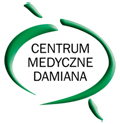 Załącznik nr 1 [5]do Regulaminu Organizacyjnego Centrum Medyczne Damiana Holding sp. z o. o. z siedzibą w Warszawie„CMD Przy Bażantarni” przy ul. Przy Bażantarni  8b, 02-793 Warszawa, w skład którego wchodzą: poradnia chorób wewnętrznych, do której zadań należy:postępowanie diagnostyczne i leczenie osób z różnymi dolegliwościami;kwalifikowanie pacjentów do konsultacji specjalistycznych;współpraca z pracowniami diagnostycznymi oraz ze Szpitalem Damiana;poradnia pediatryczna (konsultacje dla dzieci chorych i zdrowych), w skład której wchodzą: - poradnia pediatryczna dla dzieci zdrowych, do której zadań należy: opieka nad zdrowymi dziećmi do 18. roku życia, profilaktyka chorób wieku dziecięcego;okresowe bilanse zdrowia, kwalifikacja do szczepień obowiązkowych i zalecanych, współpraca z innymi poradniami specjalistycznymi w podmiocie leczniczym;- poradnia pediatryczna dla dzieci chorych, do której zadań należy: całościowa opieka nad dziećmi chorymi do 18. roku życia;diagnostyka, leczenie i kontrola dzieci po leczeniu;współpraca z innymi poradniami specjalistycznymi w podmiocie leczniczym;poradnia ginekologiczno-położnicza, do której zadań należy:diagnostyka i leczenie chorób układu rozrodczego u kobiet;prowadzenie ciąży fizjologicznej;opieka nad kobietą w połogu;współpraca z pracowniami diagnostycznymi oraz innymi poradniami specjalistycznymi w podmiocie leczniczym;poradnia endokrynologiczna, do której zadań należy:diagnostyka i leczeniem schorzeń układu dokrewnego;współpraca z pracowniami diagnostycznymi oraz innymi poradniami specjalistycznymi w podmiocie leczniczym;poradnia endokrynologiczna dla dzieci, do której zadań należy:kompleksowa diagnostyką i leczeniem endokrynopatii i zaburzeń hormonalnych u dzieci do 18. roku życia;współpraca z pracowniami diagnostycznymi oraz innymi poradniami specjalistycznymi w podmiocie leczniczym;poradnia neurologiczna, do której zadań należy:diagnostyka i leczenie ostrych i przewlekłych chorób układu nerwowego;współpraca z pracowniami diagnostycznymi, zabiegowymi oraz innymi poradniami specjalistycznymi w podmiocie leczniczym;poradnia zdrowia psychicznego, do której zadań należy:diagnostyka i leczenie schorzeń psychicznych u dorosłych pacjentów;kwalifikacja do psychoterapii;prowadzenie psychoterapii u wybranych pacjentów;współpraca z pracowniami diagnostycznymi oraz innymi poradniami specjalistycznymi w podmiocie leczniczym;poradnia chorób płuc, do której zadań należy:diagnostyka i leczenie ostrych i przewlekłych chorób układu oddechowego;współpraca z pracowniami diagnostycznymi oraz innymi poradniami specjalistycznymi w podmiocie leczniczym;poradnia nefrologiczna, do której zadań należy:diagnostyka i leczenie ostrych i przewlekłych chorób układu moczowego;współpraca z pracowniami diagnostycznymi, zabiegowymi oraz innymi poradniami specjalistycznymi w podmiocie leczniczym; poradnia dermatologiczna, do której zadań należy:diagnostyka i leczenie chorób skóry i jej przydatków (tj. włosów, paznokci);ocena oraz usuwanie znamion skórnych i innych zmian chorobowych i tkanki podskórnej u dorosłych;współpraca z pracowniami diagnostycznymi, zabiegowymi oraz innymi poradniami specjalistycznymi w podmiocie leczniczym; poradnia dermatologiczna dla dzieci, do której zadań należy:diagnostyka i leczenie chorób skóry i jej przydatków (tj. włosów, paznokci);ocena oraz usuwanie znamion skórnych i innych zmian chorobowych i tkanki podskórnej u dzieci;współpraca z pracowniami diagnostycznymi, zabiegowymi oraz innymi poradniami specjalistycznymi w podmiocie leczniczym; poradnia chirurgii ogólnej, do której zadań należy:diagnostyka i leczenie schorzeń chirurgicznych u pacjentów dorosłych;kwalifikowanie do zabiegu operacyjnego;prowadzenie pooperacyjne pacjentów po operacjach wykonanych w Szpitalu Damiana:współpraca z pracowniami diagnostycznymi, zabiegowymi oraz innymi poradniami specjalistycznymi w podmiocie leczniczym;poradnia chirurgii urazowo-ortopedycznej dla dzieci, do której zdań należy:diagnostyka i leczenie ostrych i przewlekłych chorób układu ruchu;prowadzenie badań profilaktycznych i przesiewowych u dzieci (do 18. roku życia);współpraca z pracowniami diagnostycznymi, zabiegowymi oraz innymi poradniami specjalistycznymi w podmiocie leczniczym;poradnia chirurgii plastycznej, do zadań której należy:konsultacja i kwalifikowanie pacjentów do zabiegów z zakresu chirurgii plastycznej zarówno zespołu cieśni nadgarstka jak też zabiegów z zakresu medycyny estetycznej;ambulatoryjne zabiegi z zakresu chirurgii plastycznej i chirurgii estetycznej;współpraca z pracowniami diagnostycznymi, zabiegowymi oraz innymi poradniami specjalistycznymi w podmiocie leczniczym;poradnia chirurgii urazowo-ortopedycznej, do której zadań należy:diagnostyka i leczenie ostrych i przewlekłych chorób układu;kwalifikowanie do leczenia operacyjnego w podmiocie leczniczym;opieka pooperacyjna;współpraca z pracowniami diagnostycznymi, zabiegowymi oraz innymi poradniami specjalistycznymi w podmiocie leczniczym;poradnia otolaryngologiczna, do zdań której należy:diagnostyka i leczeniu stanów ostrych i przewlekłych chorób górnych dróg oddechowych i narządu słuchu;diagnostyka i leczenie zmian pourazowych w obrębie górnych dróg oddechowych oraz narządu słuchu;współpraca z pracowniami diagnostycznymi oraz innymi poradniami specjalistycznymi w podmiocie leczniczym;poradnia urologiczna, do zdań której należy:diagnostyka i leczenie ostrych i przewlekłych chorób układu moczowo – płciowego u dorosłych;kwalifikacja do leczenia operacyjnego w Szpitalu Damiana;opieka pooperacyjna w ambulatorium;współpraca z pracowniami diagnostycznymi oraz innymi poradniami specjalistycznymi w podmiocie leczniczym;poradnia ginekologiczna, do zdań której należy:diagnostyka i leczenie ostrych i przewlekłych chorób układu rozrodczego; kwalifikacja do leczenia operacyjnego w Szpitalu Damiana:opieka pooperacyjna do zakończeniu procesu leczenia;współpracuje z pracowniami diagnostycznymi, zabiegowymi oraz innymi poradniami specjalistycznymi w podmiocie leczniczym; poradnia kardiologiczna, do której zadań należy:diagnostyka i leczenie chorób układu sercowo – naczyniowegowspółpraca z pracowniami diagnostycznymi, zabiegowymi oraz innymi poradniami specjalistycznymi w podmiocie leczniczym;poradnia gastroenterologiczna, do której zadań należy:diagnostyka i leczenie chorób układu pokarmowego u dorosłych pacjentów. współpraca z pracowniami diagnostycznymi oraz innymi poradniami specjalistycznymi w podmiocie leczniczym;pracownia USG, do której zadań należy diagnostyka ultrasonograficzna: jama brzuszna, miednica mniejsza, układ moczowy, tarczyca, tkanek miękkich, stawów, ścięgien, węzłów chłonnych oraz serca;pracownia USG dla dzieci, do której zdań należy diagnostyka ultrasonograficzna: jama brzuszna, miednica mniejsza, układ moczowy, tarczyca, tkanek miękkich, stawów, ścięgien, węzłów chłonnych oraz serca;gabinet diagnostyczno-zabiegowy, do którego zadań należy:wykonywanie szczepień;pomoc przy drobnych zabiegach wykonywanych w ambulatorium;wykonywanie odczulań;podawanie leków, pomiar ciśnienia, masy ciała;wykonywanie wodorowych testów oddechowych;współpraca z pracowniami diagnostycznymi oraz innymi poradniami specjalistycznymi w podmiocie leczniczym;punkt pobrań materiałów do badań, do którego zadań należy:pobieranie materiału do badań podstawowych i badań dynamicznych laboratoryjnych;współpraca z innymi pracowniami diagnostycznymi oraz poradniami specjalistycznymi w podmiocie leczniczym;punkt pobrań materiałów do badań dla dzieci, do którego zadań należy:pobieranie materiału do badań podstawowych i badań dynamicznych laboratoryjnych od pacjentów dorosłych;współpraca z innymi pracowniami diagnostycznymi oraz poradniami specjalistycznymi w podmiocie leczniczym;punkt pobrań do badań krwi, do którego zadań należy;pobieranie materiału do badań podstawowych i badań dynamicznych laboratoryjnych;współpraca z innymi pracowniami diagnostycznymi oraz poradniami specjalistycznymi w podmiocie leczniczym;punkt szczepień, do którego zadań należy:wykonywane szczepień obowiązkowych;wykonywane szczepień zalecanych;współpraca z lekarzami rodzinnymi;monitorowanie odczynów poszczepiennych po wykonanych szczepieniach;punkt szczepień dla dzieci, do którego zadań należy:wykonywane szczepień z zakresu kalendarza szczepień obowiązkowych dla dzieci (do 18. roku życia); wykonywane szczepień zalecanych dla dzieci (do 18. roku życia);współpraca z lekarzami rodzinnymi i pediatrami;monitorowanie odczynów poszczepiennych po wykonanych szczepieniach;poradnia okulistyczna (konsultacje, diagnostyka), do zadań której należy:diagnostyka i leczenie chorób narządu wzroku;badania okresowe okulistyczne;dobór odpowiednich sposobów korekty wad wzroku;współpraca z pracowniami diagnostycznymi oraz innymi poradniami specjalistycznymi w podmiocie leczniczym;poradnia pulmonologiczna dla dzieci, do której zadań należy:diagnostyka i leczenie ostrych i przewlekłych chorób układu oddechowego;współpraca z pracowniami diagnostycznymi, zabiegowymi oraz innymi poradniami specjalistycznymi w podmiocie leczniczym;poradnia neurologiczna dla dzieci, do zadań której należy:diagnostyka leczenie chorób układu nerwowego u dzieci (do 18. roku życia);diagnostyka i leczenie wad wrodzonych układu nerwowego;diagnostyka i leczenie zmian pourazowych układu nerwowego;współpraca z pracowniami diagnostycznymi oraz innymi poradniami specjalistycznymi w podmiocie leczniczym;inne pracownie diagnostyczne (EKG, EMG, HOLTERY):pracownia elektrofizjologii, do której zadań należy:wykonywaniem badań EKG, badań holterowskich;współpraca z innymi pracowniami diagnostycznymi oraz poradniami specjalistycznymi w podmiocie leczniczym;pracownia EMG, do której zadań należy:pracownia badań elektromiograficznych (EMG) do zadań której należy:badanie przewodnictwa nerwowego przed zabiegami operacyjnymi w zakresie chirurgii ręki;różnicowanie niedowładów pochodzenia mięśniowego i wywołanych uszkodzeniem nerwu obwodowego, ocena funkcji mięśni po urazach, zanik mięśni o nieznanej etiologiipracownia badań elektromiograficznych dla dzieci (EMG) do zadań której należy:diagnostyka zaburzeń sugerujących uszkodzenie nerwów obwodowych.poradnia rehabilitacyjna, do której zadań należy:konsultowanie i diagnozowanie zgłaszających się na konsultację pacjentów;kwalifikowanie pacjentów na wskazane zabiegi rehabilitacyjne zgodnie ze zdiagnozowanym schorzeniem;współpraca z pracowniami diagnostycznymi oraz innymi poradniami specjalistycznymi w podmiocie leczniczym;poradnia logopedyczna, do której zdań należy:diagnostyka i terapia w zakresie zaburzeń mowy; diagnostyka i terapia w zakresie wad wymowy;wczesna interwencja logopedyczna;współpraca z innymi pracowniami diagnostycznymi oraz poradniami specjalistycznymi w podmiocie leczniczym;poradnia logopedyczna dla dzieci i młodzieży, do której zadań należy:diagnostyka i terapia w zakresie zaburzeń mowy u pacjentów do 18. roku życia;diagnostyka i terapia w zakresie wad wymowy u pacjentów do 18. roku życia;wczesna interwencja logopedyczna dla pacjentów do 18. roku życia;współpraca z innymi pracowniami diagnostycznymi oraz poradniami specjalistycznymi w podmiocie leczniczym;poradnia neurologopedyczna, do której zadań należy:diagnostyka i terapia zaburzeń mowy i języka wynikających z uszkodzeń w obrębie ośrodkowego układu nerwowego; współpraca z innymi pracowniami diagnostycznymi oraz poradniami specjalistycznymi w podmiocie leczniczym; poradnia neurologopedyczna dla dzieci i młodzieży, do której zadań należy:diagnostyka i terapia zaburzeń mowy i języka wynikających z uszkodzeń w obrębie ośrodkowego układu nerwowego u pacjentów do 18. roku życia;współpraca z innymi pracowniami diagnostycznymi oraz poradniami specjalistycznymi w podmiocie leczniczym; poradnia dietetyczna, do której zadań należy:udzielanie konsultacji z zakresu żywienia, w tym ustalanie diet;leczenie otyłości;analiza składu ciała;współpraca z pracowniami diagnostycznymi, zabiegowymi oraz innymi poradniami specjalistycznymi w podmiocie leczniczym;punkt sterylizacji,poradnia psychologiczna, do której zadań należy: prowadzenie konsultacji psychologicznych;  diagnostyka psychologiczna;  poradnictwo psychologiczne; psychoedukacja i profilaktyka w zakresie zdrowia psychicznego;  konsultacje kwalifikacyjne do psychoterapii;prowadzenie psychoterapii indywidualnej, grupowej, par, małżeństw i rodzin u zakwalifikowanych pacjentów;prowadzenie treningów i warsztatów rozwojowych; współpraca z pracowniami diagnostycznymi oraz innymi poradniami specjalistycznymi w podmiocie leczniczym;pracowania badania słuchu, do której zadań należy:diagnozowanie dzieci i młodzieży;diagnozowanie dorosłych;badanie i porada protetyka słuchu;wykonywane są badania audiometryczne,tympanometryczne, badania w kabinie ciszy, badania otoemisji akustycznej oraz ASSR; punkt zaopatrzenia w środki wspomagania słuchu, do którego zadań należy:zaopatrzenie pacjenta w aparaty słuchowe oraz akcesoria z tym związane;realizacja wizyt kontrolnych, serwisowych i gwarancyjnych aparatów słuchowych;poradnia otolaryngologiczna, do której zadań należy:diagnostyka i leczenie ostrych i przewlekłych chorób górnych dróg oddechowych;kwalifikacja do zabiegów operacyjnych wykonywanych w Szpitalu Damiana;opieka pooperacyjna nad pacjentami operowanymi w podmiocie leczniczym;współpraca z pracowniami diagnostycznymi oraz innymi poradniami specjalistycznymi w podmiocie leczniczym.poradnia onkologiczna, do której zadań należy:wykrywanie i rozpoznanie chorób nowotworowych;dalsza diagnostyka i leczenie chorób nowotworowych;kwalifikacja do zabiegów operacyjnych wykonywanych w Szpitalu Damiana;opieka ambulatoryjna nad pacjentami operowanymi w Szpitalu Damiana; współpraca z pracowniami diagnostycznymi oraz innymi poradniami specjalistycznymi w podmiocie leczniczym.poradnia hematologiczna, do której zadań należy:diagnostyka i leczenie chorób krwi i układu krwiotwórczego;współpraca z pracowniami diagnostycznymi oraz innymi poradniami specjalistycznymi w podmiocie leczniczym;poradnia medycyny paliatywnej,poradnia leczenia bólu,poradnia radioterapii, do której zadań należy:kwalifikacja pacjentów do leczenia radioterapią (radykalną, paliatywną),kwalifikacja pacjentów do leczenia chemioterapią oraz leczenia skojarzonego radiochemioterapią,kontrola po zakończonym leczeniu radioterapią i chemioterapią,współpraca z pracowniami diagnostycznymi oraz innymi poradniami specjalistycznymi w podmiocie leczniczym.